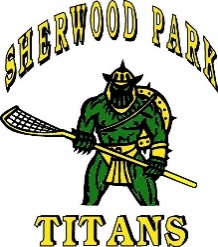  Titans 2009 Major Lacrosse Association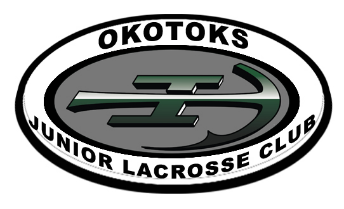 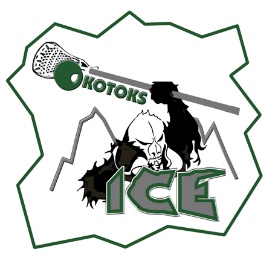 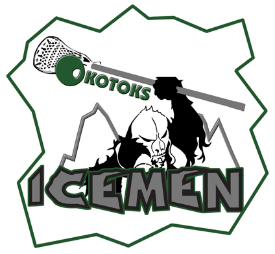 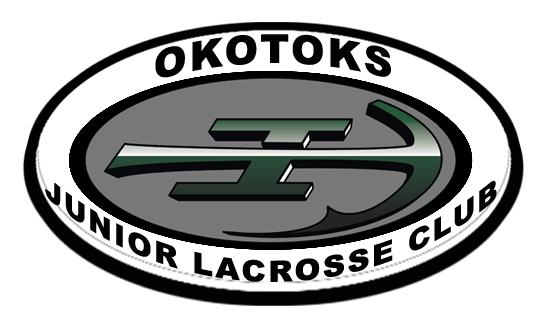 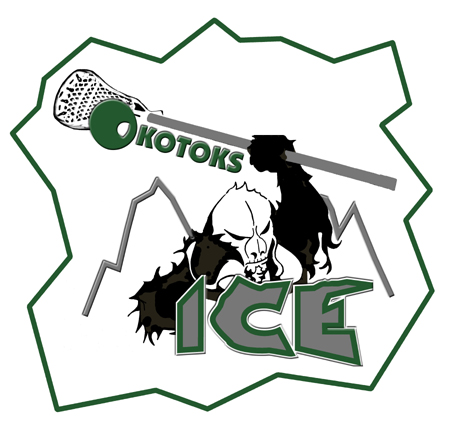 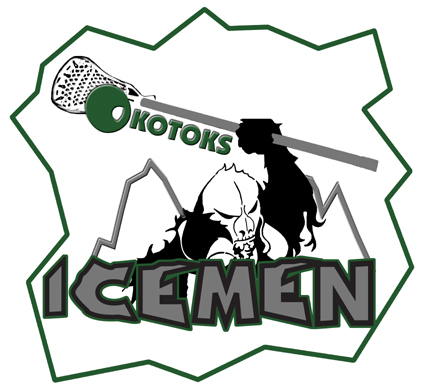 Make all cheques payable to: Sherwood Park Titan 2009 Major Lacrosse Association   Etransfer to:  titansmajorfees@gmail.comPlease ensure the following are completed and enclosed:The personal information is being collected under the authority of the Sherwood Park Titan 2009 Major Lacrosse Association and will be used only for the lacrosse purposes for which it is being collected. Note: The Sherwood Park Titan 2009 Major Lacrosse Association does not rent sell\or trade personal information.   